Základná škola, Školská ulica 54/21, Slovenská Kajňa                Žiadosť o prijatie do školy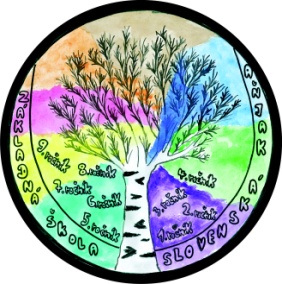 Žiadam o prijatie svojho / svojej  syna / dcéry .............................................................................................narodeného/nej dňa ............................. v ................................... rod. číslo dieťaťa: .......................národnosť ...................................................................... štátna príslušnosť .....................................bytom ........................................................................................................PSČ ..............................do ...........  . ročníka ZŠ Slovenská Kajňa  do....................................................................................Dôvod prestupu: ............................................................................................................................................Cudzí jazyk, ktorý sa dieťa doteraz učilo .............................................., od ročníka ......................Dieťa sa učilo etickú / náboženskú výchovu ..................................................................................................Dieťa sa bude učiť etickú / náboženskú výchovu ...........................................................................................Adresa školy, ktorú dieťa navštevovalo: ........................................................................................................zákonný zástupca žiaka:meno a priezvisko otca: .............................................................................  tel. ...............................meno a priezvisko matky: ..........................................................................  tel. ...............................Uvádzať ako zákonného zástupcu otca/ matku       /vyznačte/Získané údaje podliehajú zákonu  NR SR č.18/2018 Z.z. o ochrane osobných údajov a o zmene a doplnení niektorých zákonov.Súhlasím s použitím získaných údajov v zmysle zákona  pre potreby výchovno- vzdelávacieho procesu v škole.V Slov. Kajni  dňa ..................................		      ................................................................ 							                      zákonný zástupca žiaka